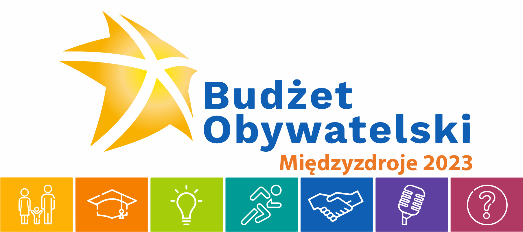 FORMULARZ ZGŁOSZENIAprojektu do Międzyzdrojskiego Budżetu Obywatelskiego na 2023 rokWNIOSKODAWCANAZWA PROJEKTUNależy wpisać pełny tytuł zadania, który powinien być sformułowany tak, aby jednoznacznie obrazował faktyczne zadanie, które ma być realizowane w ramach Międzyzdrojskiego Budżetu Obywatelskiego na 2023 r. Tę część zadania zaleca się wypełnić czytelnie wielkimi literami. Podany tytuł zadania będzie obowiązywał na liście do głosowaniaTYP PROJEKTU (wybierz jedno pole) OPIS PROJEKTULOKALIZACJA PROJEKTUNależy określić obszar, na którym będzie realizowane zadanie podając dane umożliwiające przestrzenną lokalizację zadania tj. nazwę ulicy, numer, rejon ulic, jeżeli jest to możliwe numer działki, inne istotne informacje na temat lokalizacji, przy czym lokalizacja projektu musi być na gruntach  stanowiących własność Gminy Międzyzdroje lub gruntach, do których Gmina Międzyzdroje posiada inny tytuł prawny, pozwalający jej na korzystanie z gruntu co najmniej do 2030 roku w momencie składania wnioskuCEL I WSKAZANIE ZADANIA WŁASNEGO GMINY MIĘDZYZDROJE, KTÓRE MA BYĆ REALIZOWANE
W RAMACH PROJEKTU Należy napisać, jaki jest cel realizacji zadania, jakiego problemu dotyczy i jakie rozwiązanie proponuje, a także uzasadnić, dlaczego zadanie powinno być zrealizowane i w jaki sposób jego realizacja wpłynie na życie mieszkańców. Należy wskazać właściwe zadanie własne gminy zgodnie 
z art. 7 ustawy o samorządzie gminnym lub innymi ustawowymi oraz zgodność projektu z dokumentami strategicznymi i planami inwestycyjnymi Gminy MiędzyzdrojeOPIS PROJEKTUna czym polega projekt tj. inwestycja/przedsięwzięcie ze wskazaniem zadań i działa w projekcie tzn. Co dokładnie ma zostać wykonane oraz jakie główne działania związane są z realizacją projektu,wskazanie czy realizacja zadania wymaga zezwoleń, pozwoleń czy opiniowania ze strony właściwych organów lub instytucji.PRZEWIDYWANY OKRES I TERMIN REALIZACJI ZADANIARozpoczęcie nie wcześniej niż od styczniu 2023 r., zakończenie nie później niż do 31.12.2023 r.KALKULACJA PRZEWIDYWANYCH KOSZTÓW REALIZACJI PROJEKTU Należy podać wszystkie składowe elementy zadania oraz ich szacunkowe koszty brutto, lub koszt przygotowania dokumentacji projektowej itp.Koszt całkowity projektu w złotych ......................... (słownie ................................................................................)Kosztorys projektu: ZAŁĄCZNIKILista poparcia dla projektu przez  mieszkańców popierających niniejsze zgłoszenie - ......... stron (obowiązkowo);Mapka lokalizacji projektu – potwierdzona przez pracownika Referatu Infrastruktury - gospodarki nieruchomościami, do kogo należy wskazana działka - .............(obowiązkowo, jeżeli dotyczy propozycji zadania do realizacji);Inne załączniki, ważne dla zgłaszanego projektu - ................ szt. (nieobowiązkowo)….......................................................................(data, podpis Wnioskodawcy)Zgoda opiekuna prawnego na udział osoby niepełnoletniej w projekcie Międzyzdrojskiego Budżet Obywatelskiego na  2023 r. (dotyczy sytuacji, gdy wnioskodawcą jest osoba niepełnoletnia). Ja, niżej podpisana/y                                                             Kod pocztowy                                                                            Miejscowośćoświadczam, że jestem opiekunem prawnym                                                            Kod pocztowy                                                                            MiejscowośćJako opiekun prawny  wyrażam zgodę na jej/jego  udział w zgłaszaniu projektów do Międzyzdrojskiego Budżetu Obywatelskiego 2023 na zasadach określonych w Uchwale nr XL/463/21 Rady Miejskiej w Międzyzdrojach z dnia 
24 sierpnia 2020 r. w sprawie wprowadzenia zasad i trybu przeprowadzenia na terenie Gminy Międzyzdroje konsultacji społecznych w sprawie Międzyzdrojskiego Budżetu Obywatelskiego na 2023 rok.….......................................................................(data, podpis opiekuna)Informacja dla osoby składającej projekt do Międzyzdrojskiego Budżetu Obywatelskiego na 2023 rokNa podstawie art. 13 rozporządzenia Parlamentu Europejskiego i Rady (UE) 2016/679 z dnia  27 kwietnia 2016 r.
 w sprawie ochrony osób fizycznych w związku z przetwarzaniem danych osobowych i w sprawie swobodnego przepływu takich danych oraz uchylenia dyrektywy 95/46/WE – dalej: RODO, informujemy że:Administratorem danych wskazanych w ankiecie jest Burmistrz  Międzyzdrojów, z siedzibą  w Urzędzie Miejskim w Międzyzdrojach, Plac Ratuszowy 1, 72- 500 Międzyzdroje, tel.: 91 327 56 31, adres e-mail: um@miedzyzdroje.pl.Administrator wyznaczył inspektora ochrony danych osobowych, z którym może się Pani/Pan* skontaktować poprzez e mail: iod@miedzyzdroje.pl   lub pisemnie na adres siedziby administratora. Z inspektorem ochrony danych można się kontaktować, w sprawach dotyczących przetwarzania danych osobowych oraz korzystania z praw związanych  z przetwarzaniem danych.Pana/i dane osobowe przetwarzane będą na podstawie art. 6 ust. 1 lit  e) RODO  w związku z art. 5a ustawy 
z dnia 8 marca z 1990 r. o samorządzie gminnym. Dane osobowe będą przetwarzane w celu złożenia projektu do Międzyzdrojskiego Budżetu Obywatelskiego na 2023 rok i przeprowadzenia konsultacji społecznych.W przypadku, gdy wnioskodawcą będzie osoba fizyczna jej dane osobowe w postaci nw. kategorii imię
 i nazwisko oraz miejscowość zamieszkania zostaną upublicznione. W przypadku, gdy wnioskodawcą będzie osoba niepełnoletnia w odniesieniu do danych opiekuna prawnego wyrażającego zgodę, odbiorcą jego danych osobowych będą jednostki administracji publicznej sprawujące nadzór i kontrolę nad działalnością administratora.Posiada Pan/Pani prawo dostępu do swoich danych osobowych, prawo do ich sprostowania, usunięcia lub ograniczenia przetwarzania, prawo do wniesienia sprzeciwu wobec przetwarzania w tym prawo wniesienia skargi do Prezes Urzędu Ochrony Danych Osobowych, gdy uzna Pan/Pani, iż przetwarzanie danych osobowych Pana/Pani dotyczących narusza przepisy RODO.Podanie danych osobowych jest obowiązkowe a ich przetwarzanie niezbędne do wykonania zadania realizowanego w interesie publicznym. Konsekwencją niepodania danych osobowych będzie brak możliwości złożenia projektu i brak jego udziału w konsultacjach społecznych.Dane udostępnione przez Pana/Panią nie będą podlegały profilowaniu oraz przetwarzaniu w sposób zautomatyzowany i nie będą przekazywane do państwa trzeciego lub organizacji międzynarodowej.Data wypełnienia wniosku(wypełnia Wnioskodawca)Data wpływu do Urzędu Miasta(rejestracja w BOK)Nr projektu wg. kolejności zgłoszeń(wypełnia „Zespół”)Imię i nazwiskoAdres zamieszkaniaNazwa ulicyNazwa ulicyNazwa ulicyNazwa ulicyNazwa ulicyNazwa ulicyNazwa ulicyNr domuNr mieszkania72-500Kod pocztowy Kod pocztowy Kod pocztowy Kod pocztowy Kod pocztowy Kod pocztowy 	         Miejscowość	         Miejscowość	         Miejscowość	         Miejscowość	         MiejscowośćNumer telefonuAdres e-mailINWESTYCYJNYSPOŁECZNYLp.Rodzaj kosztów(np. zakup materiałów, zakup usługz uszczegółowieniem pozycji kosztorysowych)z podziałem na zadania i działaniaKoszt całkowityw złSposób kalkulacji(opis wyliczenia z podaniem szacowanych ilości i cen jednostkowych)1234xRazem koszt całkowityxImię i nazwiskoAdres zamieszkaniaNazwa ulicyNazwa ulicyNazwa ulicyNazwa ulicyNazwa ulicyNazwa ulicyNazwa ulicyNr domuNr mieszkania72-500Imię i nazwiskoAdres zamieszkaniaNazwa ulicyNazwa ulicyNazwa ulicyNazwa ulicyNazwa ulicyNazwa ulicyNazwa ulicyNr domuNr mieszkania72-500